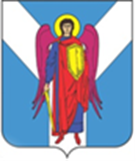 ДУМА ШПАКОВСКОГО МУНИЦИПАЛЬНОГО ОКРУГА СТАВРОПОЛЬСКОГО КРАЯ ПЕРВОГО СОЗЫВАРЕШЕНИЕО прогнозном плане (программе) приватизации муниципального имущества Шпаковского муниципального округа Ставропольского края на 2024 годВ соответствии с Гражданским кодексом Российской Федерации, Федеральным законом от 06 октября 2003 г. № 131-ФЗ «Об общих принципах организации местного самоуправления в Российской Федерации», Федеральным законом от 21 декабря 2001 г. № 178-ФЗ «О приватизации государственного и муниципального имущества», Уставом Шпаковского муниципального округа Ставропольского края, Положением о порядке управления и распоряжения имуществом, находящимся в муниципальной собственности Шпаковского муниципального округа Ставропольского края, утвержденным решением Думы Шпаковского муниципального округа Ставропольского края от 16 декабря 2020 г. № 83, Положением
о приватизации муниципального имущества Шпаковского муниципального округа Ставропольского края, утвержденным решением Думы Шпаковского муниципального округа Ставропольского края от 31 марта 2021 г. № 142, 
Дума Шпаковского муниципального округа Ставропольского края РЕШИЛА: 1. Утвердить прогнозный план (программу) приватизации муниципального имущества Шпаковского муниципального округа Ставропольского края на 2024 год согласно приложению к настоящему решению.2. Настоящее решение вступает в силу на следующий день после дня его официального опубликования. Председатель ДумыШпаковского муниципальногоокруга Ставропольского края					                  С.В.ПечкуровГлава Шпаковскогомуниципального округаСтавропольского края                                                                             И.В.Серов25 октября 2023 г.г. Михайловск№ 510